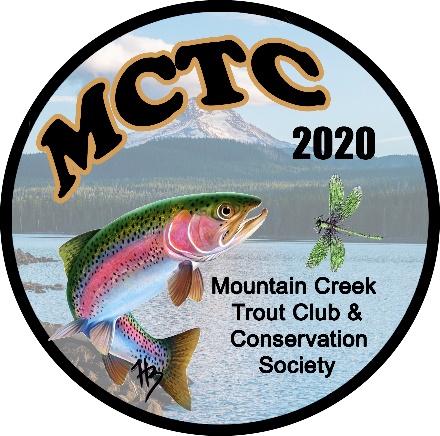 SPONSORSHIP PACKAGESWe are looking for sponsors to support our organization’s mission to improve the Mountain Creek.Any and all donations are greatly appreciated.$500 Platinum       Ad in our triannual newsletter       Logo/name on our banner that will be displayed at all of our events       Logo/name on our website (includes a link to your website)$300 Gold       Ad in our triannual newsletter        Logo/name on our banner that will be displayed at all of our events$150 Silver       Logo/name on our banner that will be displayed at all of our eventsDonation       An amount or gift of your choice to be used for _____ tagged fish or _____ Rubber Duck race prizesDonation Amount $ _______Business Name: ___________________________________________Owners Name: ____________________________________________Business Address: __________________________________________         City: ________________________ State: ______ Zip: __________         Phone : (      ) _______ - ___________         Email : ________________________________________________All donations are tax deductible Please make checks payable to: Mountain Creek Trout ClubDonations and forms can be mailed to: Mountain Creek Trout Club                                                                       400 High Mountain Rd, Shippensburg, PA 17257Sponsorships effective from January 1 to December 31 of each calendar year